Ispit održan 27.08.2020. su položili sledeći studenti:Uvid u radove će biti moguć tako što će studenti koji žele da vide svoj rad poslati mail asistentu (pecanac.milan@uns.ac.rs) koji će ih obavestiti o terminu dolaska na uvid.NAPOMENA.Usled trenutne situacije sa virusom SARS-CoV-2, usmeni ispit se neće održati u dosadašnjoj formi.U tabeli iznad je izvršen predlog zaključnih ocena. Studenti koji nisu zadovoljni sa zaključnom ocenom su dužni da se jave asistentu na mail: pecanac.milan@uns.ac.rs do četvrtka (03.08.2020) u 12h, kako bi se dogovorili za termin usmenog ispita.Upis ocena (za studente koji žele da im se ocena upiše u indeks) će se obavljati pojedinačno, radnim danima od 09:00÷12:00h u kancelariji MI15.U Novom Sadu 02.09.2020. godPredmetni nastavnikDoc. dr Dragan Rajnović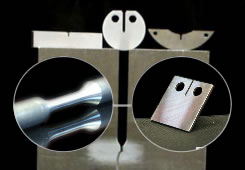 Rezultati ispitaMAŠINSKI MATERIJALIR.br.Br. indeksaPrezimeImeBroj poenaI KolokvijumI KolokvijumI KolokvijumI KolokvijumI KolokvijumMP 22/2019JanjuševićMiloš7,8MP 35/2019GašićVladimir9,8MP 41/2019IlićPetar7,7MP 44/2019MiloševićBranislav7,7MP 47/2019BakulaMarko8,7II KolokvijumII KolokvijumII KolokvijumII KolokvijumII KolokvijumMP 35/2019GašićVladimir7,5MP 43/2019RadosavljevićMilan8,4MM 6/2019ZubnarPetar8,4MM 38/2019ŠipovacAnđela7,7MM 44/2019StevanovićMilan8,7ME 25/2019IkanovićKlaudia8,1III KolokvijumIII KolokvijumIII KolokvijumIII KolokvijumME 50/2019DivljanVlado7,5IV KolokvijumIV KolokvijumIV KolokvijumIV KolokvijumIV KolokvijumNiko nije položioNiko nije položioNiko nije položioNiko nije položioNiko nije položioR. brojBr. indeksaPrezimeImeUkupno bodovaZaključna ocenaMP 35/2019GašićVladimir687MM 44/2019StevanovićMilan647MM 38/2019ŠipovacAnđela617MP 43/2019RadosavljevićMilan617ME 25/2019IkanovićKlaudia606